(C.V.) Name: Reem Hassan Majeed Al- SaffarBirthday: 24\8\1975                                                                                                   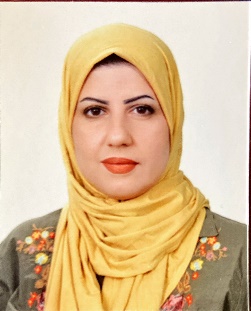 Mobile: 07901244472	E-mail: reem.alsaffar75@gmail.comScientific Grade: LecturerEductional Backgrond: MasterBDS in 1998Master of pedodontics dentistry in 2005Speciality: Pedodontic dentistryInterests: readingالسيرة الذاتيةالاسم: ريم حسان مجيد الصفارالمواليد:  24\8\1975هاتف:07901244472عنوان البريد الالكتروني: reem.alsaffar75@gmail.comالدرجة العلمية:مدرسالخلفية العلمية: ماجستيربكلوريوس  في طب وجراحة الفم والاسنان 1998 ماجستير طب اسنان الاطفال2005 التخصص: طب اسنان اطفالالاهتمامات: القراءه